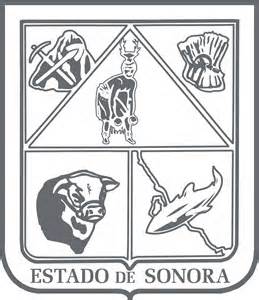    GOBIERNO DEL ESTADO DE SONORA     	17-SRH-P14-F01/REV.01  DESCRIPCIÓN DE PUESTO											ID: 1214-010OBJETIVORESPONSABILIDADESRELACIONES
MEDIDORES DE EFICIENCIA
DATOS GENERALES DEL PERFILGrado de estudios	Grado de estudios requerido y deseable.	Requerido:  	Deseable:¿El puesto requiere alguna especialización académica?	Carrera:	Licenciatura en Biología, Ingeniero Pesquero, Ingeniero Acuícola, Licenciatura en Ecología, Licenciatura en Ciencias Medio Ambientales, Licenciatura en Administración de Empresas	Área:	Acuícola, Pesquera, Medio Ambiental¿El puesto requiere experiencia laboral?La experiencia laboral requerida.1 año en el sector Pesquero, Acuícola6 meses en ordenamiento territorial o similar¿La ejecución del puesto requiere del conocimiento del inglés o algún otro idioma?Grado de dominio del idioma inglés¿La ejecución del puesto requiere del conocimiento de manejo de computadora?Nivel de conocimientos de computación.¿Qué nivel de habilidad de trato con personas requiere el puesto?Habilidad de trato con personas.¿Cuál es el nivel de la responsabilidad gerencial necesaria?Nivel de responsabilidad gerencial¿Cuál es el resultado esencial del puesto?El resultado esencial del puesto y el resultado secundario más importante.En primer lugar: 
En segundo lugar:  En relación al servicio a la comunidad y a los objetivos sociales y políticos del Gobierno del Estado, su puesto:Orientación del puesto.Manejo de personal requeridoNúmero de personas a cargo del titular del puestoRecursos financieros a su cargo(M = 000; MM = 000,000 de pesos anuales)¿Si maneja recursos financieros, su responsabilidad sobre ellos es?Tipo de responsabilidad sobre los recursos financieros que maneja.Tipo de Análisis PredominanteMarco de actuación y supervisión recibidaDATOS DE APROBACIÓNInformación provista por:                                                      Información aprobada por:DATOS GENERALESDATOS GENERALESDATOS GENERALESDATOS GENERALESTítulo actual del puesto funcional:Responsable de OrdenamientoDependencia/Entidad:Secretaría de Agricultura, Ganadería, Recursos Hidráulicos, Pesca y Acuacultura     Área de adscripción:Dirección General de Pesca y AcuaculturaReporta a:Director de Ordenamiento Pesquero y AcuícolaPuestos que le reportan:NingunoVigilar el desarrollo ordenado de las actividades acuícolas y pesqueras que se realicen en el Estado.Ejecutar los programas de la Secretaría y de las entidades que corresponde coordinar a ésta en materia de ordenamiento y realizar el seguimiento de las acciones que resulten.Inspeccionar, evaluar y verificar proyectos pesqueros y acuícolas, a efecto de evaluar su cumplimiento y congruencia con la política de ordenamiento territorial, pesquero y acuícola del Estado.Coordinar la emisión de permisos de pesca y acuacultura a cargo del Gobierno del Estado.Emitir los dictámenes, opiniones e informes que le sean encomendados por el superior jerárquico. Asesorar técnicamente en asuntos de su especialidad a las unidades administrativas de las dependencias estatales, así como proporcionar la información, los datos y la cooperación técnica a las demás unidades administrativas de la Secretaría u otras instancias, de acuerdo con las políticas establecidas al respecto.Desempeñar las representaciones que por acuerdo expreso se le encomienden e informar de los resultados de las mismas, al superior jerárquico.Suscribir los documentos relativos al ejercicio de sus atribuciones y aquellos que le sean señalados por delegación.Internas:a) Subsecretaría de Pesca y Acuacultura: para asistencia sobre opiniones técnicas e informes.a) Subsecretaría de Pesca y Acuacultura: para asistencia sobre opiniones técnicas e informes.b) Dirección General de Pesca y Acuacultura: para asistencia sobre opiniones técnicas e informes, seguimiento de acciones, asesoría general, emisión de permisos de pesca y acuacultura.b) Dirección General de Pesca y Acuacultura: para asistencia sobre opiniones técnicas e informes, seguimiento de acciones, asesoría general, emisión de permisos de pesca y acuacultura.Externas:a) Dependencias Federales, Estatales y Municipales: para coordinación para la elaboración y propuesta de estudios o actualizaciones de ordenamientos existentes en el Estado.a) Dependencias Federales, Estatales y Municipales: para coordinación para la elaboración y propuesta de estudios o actualizaciones de ordenamientos existentes en el Estado.b) Dependencias federales: para seguimiento a acciones de ordenamiento y emisión de permisos.b) Dependencias federales: para seguimiento a acciones de ordenamiento y emisión de permisos. Número de permisos emitidos. Número de programas de ordenamiento ejecutados en tiempo y forma. Número de dictámenes elaborados.Sexo:Estado Civil:Edad:Entre 25 a 60 años. Nombre: Nombre:    Cargo:Responsable de Ordenamiento    Cargo:Director de Ordenamiento Pesquero y Acuícola